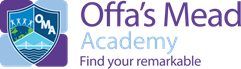 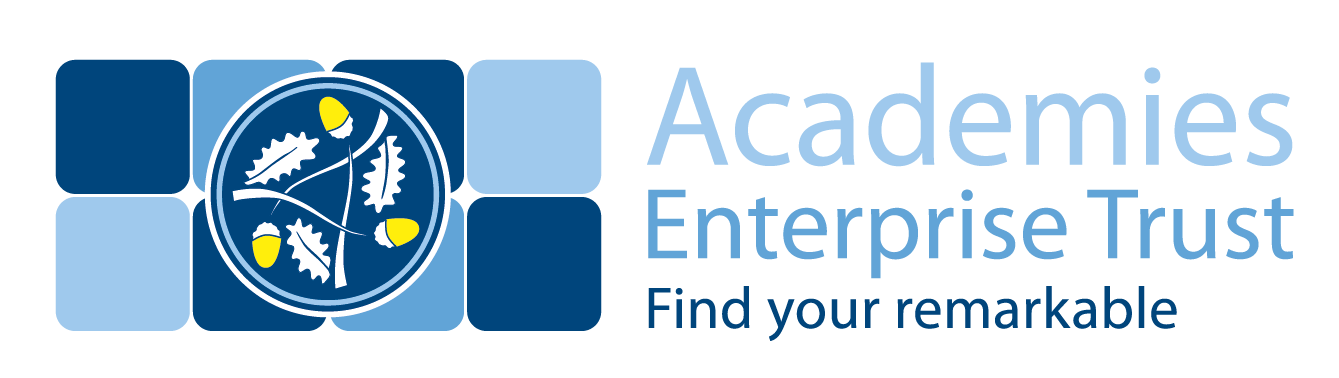 Academies Enterprise TrustJob DescriptionJob Title:	Midday Supervisor  		Location:		Offa’s Mead AcademyHours of work:		 5 hours per weekReports to:		Headteacher	Purpose of the Role:Assist children in the Dining RoomUndertaking playground duty, supervising by circulating amongst childrenTo promote and adhere to the Trust’s values to be unusually brave, discover what’s possible, push the limits and be big hearted. Responsibilities:Ensure that children entering the Dining room have clean handsEncourage good table manners and orderly behaviour in the Dining RoomSee that drinking water is provided and assist in pouring water for young childrenAssist young children in handling knives and forks and if necessary cut up their foodEncourage children to eat the meal provided and encourage them in avoidance of food wasteAssist young children to choose a balanced mealSupervise the orderly return of ‘empties’ to a given pointWipe down tables between sittingsClean up after spillage of food, water or sickness in dining area during the serviceHelp tidy up Dining room by putting tables away and cleaning the floor areaPlayground duty/supervision Supervise children in designated area other than playground during wet weather Attend to minor accidents and report to HeadteacherReport to Headteacher any untoward circumstancesEnsure that children do not leave the School without permission of HeadteacherAssist Headteacher as required in order to care for the safety and well-being of childrenThe post-holder is also required to undertake such other duties and training as maybe required by or on behalf of Academies Enterprise Trust provided that they are consistent with the nature of the post.This job description is a guide to the duties the post holder will be expected to undertake. It is not intended to be exhaustive or exclusive and will be subject to change as working requirements dictate and to meet the organisational requirements of Academies Enterprise Trust.Employee value proposition:We passionately believe that every child can discover their own remarkable life. It’s what motivates us around here. We know this vision requires something extra. Which is why at AET, you’ll find more. More opportunities, so you can forge your own path. More care and support, so you can prioritise what matters most. More purpose, for you and for the children we are inspiring. Come inspire their remarkable with us.Our values: The post holder will be expected to operate in line with our values which are:Be unusually braveDiscover what’s possiblePush the limitsBe big hearted Other clauses:1.    The above responsibilities are subject to the general duties and responsibilities contained in the Statement of Conditions of Employment.2.	This job description allocates duties and responsibilities but does not direct the particular amount of time to be spent on carrying them out and no part of it may be so construed.3.	The job description is not necessarily a comprehensive definition of the post.  It will be reviewed at least once a year and it may be subject to modification or amendment at any time after consultation with the holder of the post.4.	This job description may be varied to meet the changing demands of the academy at the reasonable discretion of the Principal/Group/Chief Executive5.	This job description does not form part of the contract of employment.  It describes the way the post holder is expected and required to perform and complete the particular duties as set out in the foregoing.6.    Postholder may deal with sensitive material and should maintain confidentiality in all academy related matters.Safeguarding                                                      	We are committed to safeguarding and protecting the welfare of children and expect all staff and volunteers to share this commitment.  A Disclosure and Barring Service Certificate will be required for all posts. This post will be subject to enhanced checks as part of our Prevent Duty.Person SpecificationJob Title: 	Midday SupervisorGeneral headingDetailEssential requirements:Desirable requirements:QualificationsQualifications required for the roleCommitment to complete relevant trainingFirst Aid TrainingChild Protection TrainingHealth and Safety TrainingKnowledge/ExperienceSpecific knowledge/experience required for the roleAble to adopt a proactive approachknowledge and understanding of managing the behaviour of groups of children knowledge and understanding of child development and social interaction the value of constructive play opportunities. SkillsLine management responsibilities (No.)N/ASkillsForward and strategic planningCommitment to continued improvement of the academy lunch time experiencerecognise behaviour giving cause for concern, and inform teaching staffexamine systems critically, and suggest ways of improving efficiencySkillsBudget (size and responsibilities)N/ASkillsAbilitiesAbility to work on own initiativeAble to follow written and verbal instructionsAbility to communicate appropriately and effectively with other members of the team and users of the academyCalm under pressure TolerantAble to communicate well with staff and children. Personal CharacteristicsBehavioursTo be able to promote a positive image of the team and the academyFlexibility and willingness to be a valued member of a teamAble to play a positive role within the workplaceConscientious and reliableWell-organised  Creative  ResourcefulPersonal CharacteristicsValues Ability to demonstrate, understand and apply our valuesBe unusually braveDiscover what’s possiblePush the limitsBe big hearted Special RequirementsSuccessful candidate will be subject to an enhanced Disclosure and Barring Service CheckRight to work in the UKEvidence of a commitment to promoting the welfare and safeguarding of children and young people